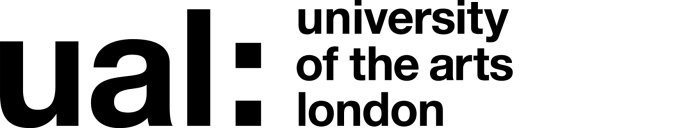 LCC-233Signed 									 Date of last review 					(Recruiting Manager)Job Title: Marketing Coordinator 	Grade 3HERA Ref LCC 233JOB DESCRIPTIONJOB DESCRIPTIONJOB DESCRIPTIONJOB DESCRIPTIONJob Title: Marketing CoordinatorJob Title: Marketing CoordinatorAccountable to: Senior Marketing CoordinatorAccountable to: Senior Marketing CoordinatorContract Length: PermanentHours per week/FTE: 35Hours per week/FTE: 35Weeks per year: AllSalary: £28,839 - £35,205Salary: £28,839 - £35,205Grade: 3Grade: 3College/Service: London College of CommunicationCollege/Service: London College of CommunicationLocation: Elephant & CastleLocation: Elephant & CastlePurpose of Role: London College of Communication (LCC) is a pioneering world leader in creative communications education. We nurture and develop the critical, creative, and technical excellence needed to discover new possibilities and practices in creative communications, through a diverse, world-leading community of teaching, research and partnerships with industry. Future plans for the College include a cutting edge new building that will allow us to explore our approach to learning and teaching, engaging with our communities, and contribution to the wider creative and cultural landscape.The purpose of this role is to coordinate a range of marketing and promotional activities aimed at increasing the quantity and quality of applications to courses at London College of Communication (LCC), and supporting the conversion of enquiries to applications to enrolments. The post holder will also provide core support to the delivery of LCC’s student recruitment events and activities as required.Purpose of Role: London College of Communication (LCC) is a pioneering world leader in creative communications education. We nurture and develop the critical, creative, and technical excellence needed to discover new possibilities and practices in creative communications, through a diverse, world-leading community of teaching, research and partnerships with industry. Future plans for the College include a cutting edge new building that will allow us to explore our approach to learning and teaching, engaging with our communities, and contribution to the wider creative and cultural landscape.The purpose of this role is to coordinate a range of marketing and promotional activities aimed at increasing the quantity and quality of applications to courses at London College of Communication (LCC), and supporting the conversion of enquiries to applications to enrolments. The post holder will also provide core support to the delivery of LCC’s student recruitment events and activities as required.Purpose of Role: London College of Communication (LCC) is a pioneering world leader in creative communications education. We nurture and develop the critical, creative, and technical excellence needed to discover new possibilities and practices in creative communications, through a diverse, world-leading community of teaching, research and partnerships with industry. Future plans for the College include a cutting edge new building that will allow us to explore our approach to learning and teaching, engaging with our communities, and contribution to the wider creative and cultural landscape.The purpose of this role is to coordinate a range of marketing and promotional activities aimed at increasing the quantity and quality of applications to courses at London College of Communication (LCC), and supporting the conversion of enquiries to applications to enrolments. The post holder will also provide core support to the delivery of LCC’s student recruitment events and activities as required.Purpose of Role: London College of Communication (LCC) is a pioneering world leader in creative communications education. We nurture and develop the critical, creative, and technical excellence needed to discover new possibilities and practices in creative communications, through a diverse, world-leading community of teaching, research and partnerships with industry. Future plans for the College include a cutting edge new building that will allow us to explore our approach to learning and teaching, engaging with our communities, and contribution to the wider creative and cultural landscape.The purpose of this role is to coordinate a range of marketing and promotional activities aimed at increasing the quantity and quality of applications to courses at London College of Communication (LCC), and supporting the conversion of enquiries to applications to enrolments. The post holder will also provide core support to the delivery of LCC’s student recruitment events and activities as required.Duties and ResponsibilitiesPrinciple responsibilitiesTo undertake marketing, promotional and conversion activities for London College of Communication. To utilise a wide range of marketing tools and promotional materials to raise awareness, generate leads, increase applications and support conversion to enrolment.To provide core support to the delivery of LCC’s student recruitment events and activities as required.Recruitment eventsTo support the delivery of LCC’s student recruitment events, including open days/evenings and offer holder days, contributing to a consistently high quality visitor experience.To assist with the coordination of logistics for London College of Communication’s attendance at external student recruitment events, including accommodation, travel and couriers.To represent London College of Communication and provide information and advice at external student recruitment events.To ensure marketing data relating to student recruitment events is accurately and systematically recorded.To coordinate Student Ambassadors’ involvement in marketing and recruitment activities, including briefing students on specific roles/responsibilities and handling payments.Budget/resource monitoringTo routinely monitor stock levels of marketing materials so that suitable quantities are available for recruitment activities.To raise purchase orders and process payments from the LCC marketing budget.Printed materials and promotional merchandiseTo coordinate the design and production of promotional items, such as folders, banners, carrier bags exhibition stands and clothing, in line with branding guidelines.Campaign planning and implementationTo coordinate marketing campaigns for specific subject areas in order to address recruitment priorities and needs. To utilise appropriate communication channels (online and offline) for reaching target audiences.To coordinate the delivery of compelling and engaging print and digital communications that raise awareness of LCC’s courses and generates enquiries, open day bookings and applications.To deliver communications campaigns that support conversion between key recruitment touch points, including enquiry, open day visit, application, offer and enrolment. Elements of campaigns to include targeted HTML emails and recruitment events.To review and update online referral sites and information sources with accurate and engaging information about LCC and its courses.Stakeholder communication and networkingTo contribute to activities that develop relationships with key feeder institutions to support recruitment.Marketing intelligenceTo assist with market research and data analysis to support marketing planning and evaluation.To review and evaluate marketing activities, including the compilation and analysis of data to inform marketing reports.Team workingTo work with the wider College Internal and External Relations Department on marketing and communication initiatives that raise the profile of the College and enhance its reputation.To work closely with colleagues across the College, including academic and admin staff, taking a joined-up approach to marketing and recruitment and foster a positive culture of collaboration.To develop effective working relationships with marketing and student recruitment colleagues across the University and the other Colleges.Other responsibilitiesTo perform such duties consistent with your role as may from time to time be assigned to you anywhere within the University.To undertake health and safety duties and responsibilities appropriate to the role.To work in accordance with the University’s Equal Opportunities Policy and the Staff Charter, promoting equality and diversity in your work.To undertake continuous personal and professional development, and to support it for any staff you manage through effective use of the University’s Planning, Review and Appraisal scheme and staff development opportunities.To make full use of all information and communication technologies in adherence to data protection policies to meet the requirements of the role and to promote organisational effectiveness.To conduct all financial matters associated with the role in accordance with the University’s policies and procedures, as laid down in the Financial Regulations.Duties and ResponsibilitiesPrinciple responsibilitiesTo undertake marketing, promotional and conversion activities for London College of Communication. To utilise a wide range of marketing tools and promotional materials to raise awareness, generate leads, increase applications and support conversion to enrolment.To provide core support to the delivery of LCC’s student recruitment events and activities as required.Recruitment eventsTo support the delivery of LCC’s student recruitment events, including open days/evenings and offer holder days, contributing to a consistently high quality visitor experience.To assist with the coordination of logistics for London College of Communication’s attendance at external student recruitment events, including accommodation, travel and couriers.To represent London College of Communication and provide information and advice at external student recruitment events.To ensure marketing data relating to student recruitment events is accurately and systematically recorded.To coordinate Student Ambassadors’ involvement in marketing and recruitment activities, including briefing students on specific roles/responsibilities and handling payments.Budget/resource monitoringTo routinely monitor stock levels of marketing materials so that suitable quantities are available for recruitment activities.To raise purchase orders and process payments from the LCC marketing budget.Printed materials and promotional merchandiseTo coordinate the design and production of promotional items, such as folders, banners, carrier bags exhibition stands and clothing, in line with branding guidelines.Campaign planning and implementationTo coordinate marketing campaigns for specific subject areas in order to address recruitment priorities and needs. To utilise appropriate communication channels (online and offline) for reaching target audiences.To coordinate the delivery of compelling and engaging print and digital communications that raise awareness of LCC’s courses and generates enquiries, open day bookings and applications.To deliver communications campaigns that support conversion between key recruitment touch points, including enquiry, open day visit, application, offer and enrolment. Elements of campaigns to include targeted HTML emails and recruitment events.To review and update online referral sites and information sources with accurate and engaging information about LCC and its courses.Stakeholder communication and networkingTo contribute to activities that develop relationships with key feeder institutions to support recruitment.Marketing intelligenceTo assist with market research and data analysis to support marketing planning and evaluation.To review and evaluate marketing activities, including the compilation and analysis of data to inform marketing reports.Team workingTo work with the wider College Internal and External Relations Department on marketing and communication initiatives that raise the profile of the College and enhance its reputation.To work closely with colleagues across the College, including academic and admin staff, taking a joined-up approach to marketing and recruitment and foster a positive culture of collaboration.To develop effective working relationships with marketing and student recruitment colleagues across the University and the other Colleges.Other responsibilitiesTo perform such duties consistent with your role as may from time to time be assigned to you anywhere within the University.To undertake health and safety duties and responsibilities appropriate to the role.To work in accordance with the University’s Equal Opportunities Policy and the Staff Charter, promoting equality and diversity in your work.To undertake continuous personal and professional development, and to support it for any staff you manage through effective use of the University’s Planning, Review and Appraisal scheme and staff development opportunities.To make full use of all information and communication technologies in adherence to data protection policies to meet the requirements of the role and to promote organisational effectiveness.To conduct all financial matters associated with the role in accordance with the University’s policies and procedures, as laid down in the Financial Regulations.Duties and ResponsibilitiesPrinciple responsibilitiesTo undertake marketing, promotional and conversion activities for London College of Communication. To utilise a wide range of marketing tools and promotional materials to raise awareness, generate leads, increase applications and support conversion to enrolment.To provide core support to the delivery of LCC’s student recruitment events and activities as required.Recruitment eventsTo support the delivery of LCC’s student recruitment events, including open days/evenings and offer holder days, contributing to a consistently high quality visitor experience.To assist with the coordination of logistics for London College of Communication’s attendance at external student recruitment events, including accommodation, travel and couriers.To represent London College of Communication and provide information and advice at external student recruitment events.To ensure marketing data relating to student recruitment events is accurately and systematically recorded.To coordinate Student Ambassadors’ involvement in marketing and recruitment activities, including briefing students on specific roles/responsibilities and handling payments.Budget/resource monitoringTo routinely monitor stock levels of marketing materials so that suitable quantities are available for recruitment activities.To raise purchase orders and process payments from the LCC marketing budget.Printed materials and promotional merchandiseTo coordinate the design and production of promotional items, such as folders, banners, carrier bags exhibition stands and clothing, in line with branding guidelines.Campaign planning and implementationTo coordinate marketing campaigns for specific subject areas in order to address recruitment priorities and needs. To utilise appropriate communication channels (online and offline) for reaching target audiences.To coordinate the delivery of compelling and engaging print and digital communications that raise awareness of LCC’s courses and generates enquiries, open day bookings and applications.To deliver communications campaigns that support conversion between key recruitment touch points, including enquiry, open day visit, application, offer and enrolment. Elements of campaigns to include targeted HTML emails and recruitment events.To review and update online referral sites and information sources with accurate and engaging information about LCC and its courses.Stakeholder communication and networkingTo contribute to activities that develop relationships with key feeder institutions to support recruitment.Marketing intelligenceTo assist with market research and data analysis to support marketing planning and evaluation.To review and evaluate marketing activities, including the compilation and analysis of data to inform marketing reports.Team workingTo work with the wider College Internal and External Relations Department on marketing and communication initiatives that raise the profile of the College and enhance its reputation.To work closely with colleagues across the College, including academic and admin staff, taking a joined-up approach to marketing and recruitment and foster a positive culture of collaboration.To develop effective working relationships with marketing and student recruitment colleagues across the University and the other Colleges.Other responsibilitiesTo perform such duties consistent with your role as may from time to time be assigned to you anywhere within the University.To undertake health and safety duties and responsibilities appropriate to the role.To work in accordance with the University’s Equal Opportunities Policy and the Staff Charter, promoting equality and diversity in your work.To undertake continuous personal and professional development, and to support it for any staff you manage through effective use of the University’s Planning, Review and Appraisal scheme and staff development opportunities.To make full use of all information and communication technologies in adherence to data protection policies to meet the requirements of the role and to promote organisational effectiveness.To conduct all financial matters associated with the role in accordance with the University’s policies and procedures, as laid down in the Financial Regulations.Duties and ResponsibilitiesPrinciple responsibilitiesTo undertake marketing, promotional and conversion activities for London College of Communication. To utilise a wide range of marketing tools and promotional materials to raise awareness, generate leads, increase applications and support conversion to enrolment.To provide core support to the delivery of LCC’s student recruitment events and activities as required.Recruitment eventsTo support the delivery of LCC’s student recruitment events, including open days/evenings and offer holder days, contributing to a consistently high quality visitor experience.To assist with the coordination of logistics for London College of Communication’s attendance at external student recruitment events, including accommodation, travel and couriers.To represent London College of Communication and provide information and advice at external student recruitment events.To ensure marketing data relating to student recruitment events is accurately and systematically recorded.To coordinate Student Ambassadors’ involvement in marketing and recruitment activities, including briefing students on specific roles/responsibilities and handling payments.Budget/resource monitoringTo routinely monitor stock levels of marketing materials so that suitable quantities are available for recruitment activities.To raise purchase orders and process payments from the LCC marketing budget.Printed materials and promotional merchandiseTo coordinate the design and production of promotional items, such as folders, banners, carrier bags exhibition stands and clothing, in line with branding guidelines.Campaign planning and implementationTo coordinate marketing campaigns for specific subject areas in order to address recruitment priorities and needs. To utilise appropriate communication channels (online and offline) for reaching target audiences.To coordinate the delivery of compelling and engaging print and digital communications that raise awareness of LCC’s courses and generates enquiries, open day bookings and applications.To deliver communications campaigns that support conversion between key recruitment touch points, including enquiry, open day visit, application, offer and enrolment. Elements of campaigns to include targeted HTML emails and recruitment events.To review and update online referral sites and information sources with accurate and engaging information about LCC and its courses.Stakeholder communication and networkingTo contribute to activities that develop relationships with key feeder institutions to support recruitment.Marketing intelligenceTo assist with market research and data analysis to support marketing planning and evaluation.To review and evaluate marketing activities, including the compilation and analysis of data to inform marketing reports.Team workingTo work with the wider College Internal and External Relations Department on marketing and communication initiatives that raise the profile of the College and enhance its reputation.To work closely with colleagues across the College, including academic and admin staff, taking a joined-up approach to marketing and recruitment and foster a positive culture of collaboration.To develop effective working relationships with marketing and student recruitment colleagues across the University and the other Colleges.Other responsibilitiesTo perform such duties consistent with your role as may from time to time be assigned to you anywhere within the University.To undertake health and safety duties and responsibilities appropriate to the role.To work in accordance with the University’s Equal Opportunities Policy and the Staff Charter, promoting equality and diversity in your work.To undertake continuous personal and professional development, and to support it for any staff you manage through effective use of the University’s Planning, Review and Appraisal scheme and staff development opportunities.To make full use of all information and communication technologies in adherence to data protection policies to meet the requirements of the role and to promote organisational effectiveness.To conduct all financial matters associated with the role in accordance with the University’s policies and procedures, as laid down in the Financial Regulations.Key Working Relationships: Managers and other staff, and external partners, suppliers etc; with whom regular contact is required.The College Internal and External Relations Department;The College Management Team;Course Leaders and Programme Directors;The College Information Centre;The College Admissions Team;The UAL Student Marketing and Recruitment Team;Other staff, external partners and suppliers etc with whom regular contact is required.Key Working Relationships: Managers and other staff, and external partners, suppliers etc; with whom regular contact is required.The College Internal and External Relations Department;The College Management Team;Course Leaders and Programme Directors;The College Information Centre;The College Admissions Team;The UAL Student Marketing and Recruitment Team;Other staff, external partners and suppliers etc with whom regular contact is required.Key Working Relationships: Managers and other staff, and external partners, suppliers etc; with whom regular contact is required.The College Internal and External Relations Department;The College Management Team;Course Leaders and Programme Directors;The College Information Centre;The College Admissions Team;The UAL Student Marketing and Recruitment Team;Other staff, external partners and suppliers etc with whom regular contact is required.Key Working Relationships: Managers and other staff, and external partners, suppliers etc; with whom regular contact is required.The College Internal and External Relations Department;The College Management Team;Course Leaders and Programme Directors;The College Information Centre;The College Admissions Team;The UAL Student Marketing and Recruitment Team;Other staff, external partners and suppliers etc with whom regular contact is required.Specific Management ResponsibilitiesBudgets: Not applicable.Staff: Not applicable.Other (e.g. accommodation; equipment):Specific Management ResponsibilitiesBudgets: Not applicable.Staff: Not applicable.Other (e.g. accommodation; equipment):Specific Management ResponsibilitiesBudgets: Not applicable.Staff: Not applicable.Other (e.g. accommodation; equipment):Specific Management ResponsibilitiesBudgets: Not applicable.Staff: Not applicable.Other (e.g. accommodation; equipment):Person SpecificationPerson SpecificationSpecialist Knowledge/ QualificationsProfessional qualification or equivalent in marketing or a related discipline.Understanding of key issues related to student recruitment and marketing in the higher education sector.A high level of IT literacy.Knowledge of customer relationship management principles and practices.Ability to produce engaging and persuasive marketing communications for a range of different audiences. Ability to record, analyse, interpret and compare marketing data to inform planning decisions.Ability to contribute to the training of open day staff, in particular student helpers.Relevant Experience Experience of working in a marketing or student recruitment related role, particularly within a higher education organisation. Experience of organising recruitment events, particularly those that support student recruitment objectives.Experience of implementing campaigns using digital marketing channels, including social media and email marketing.Experience of coordinating projects of a concurrent and overlapping nature, to deadline and within budget.Experience of using digital channels to deliver effective advertising campaigns.Experience of using content management systems to update webpages.Experience of supervising and coordinating staff.Communication SkillsCommunicates effectively orally, in writing and/or using visual media.Leadership and ManagementSupervises and motivates individuals or a team effectively, setting clear objectives to manage performance.Research, Teaching and LearningUses effective teaching, learning or professional practice to support excellent teaching, pedagogy and inclusivity.Planning and Managing ResourcesPlans, prioritises and organises work to achieve objectives on time.TeamworkWorks collaboratively in a team and where appropriate across or with different professional groups.Student Experience or Customer ServiceProvides a positive and responsive student or customer service.Creativity, Innovation and Problem Solving Uses initiative or creativity to resolve problems.